附件3会员服务中心操作指引——查看会费会员服务中心网址：home.szicpa.org一、登陆会员服务中心（事务所账号）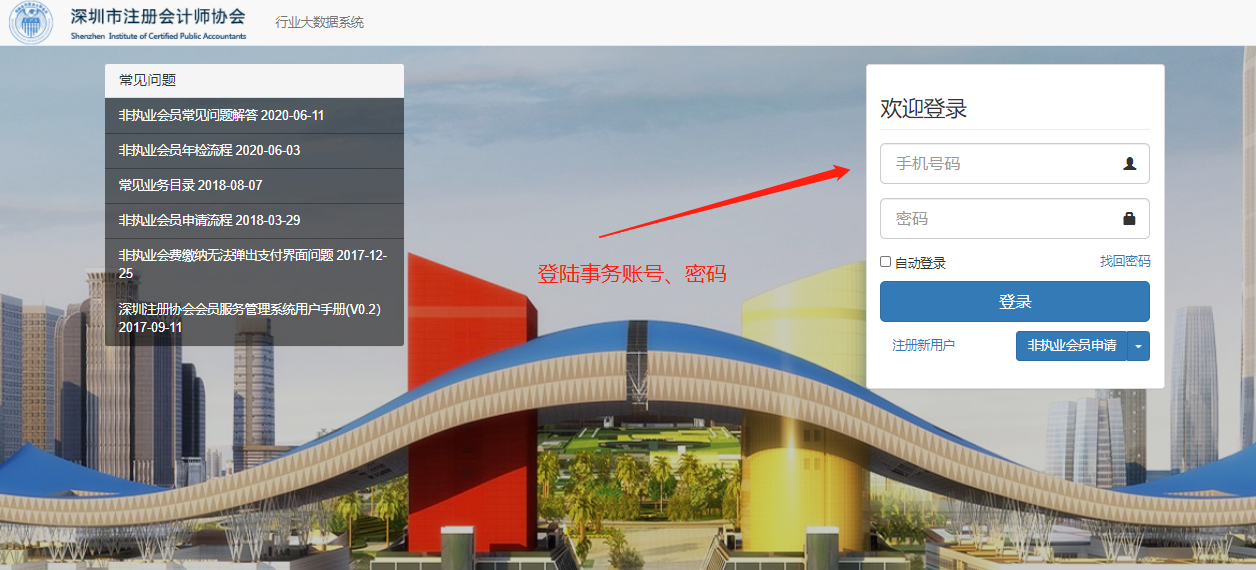 查看首页应缴会费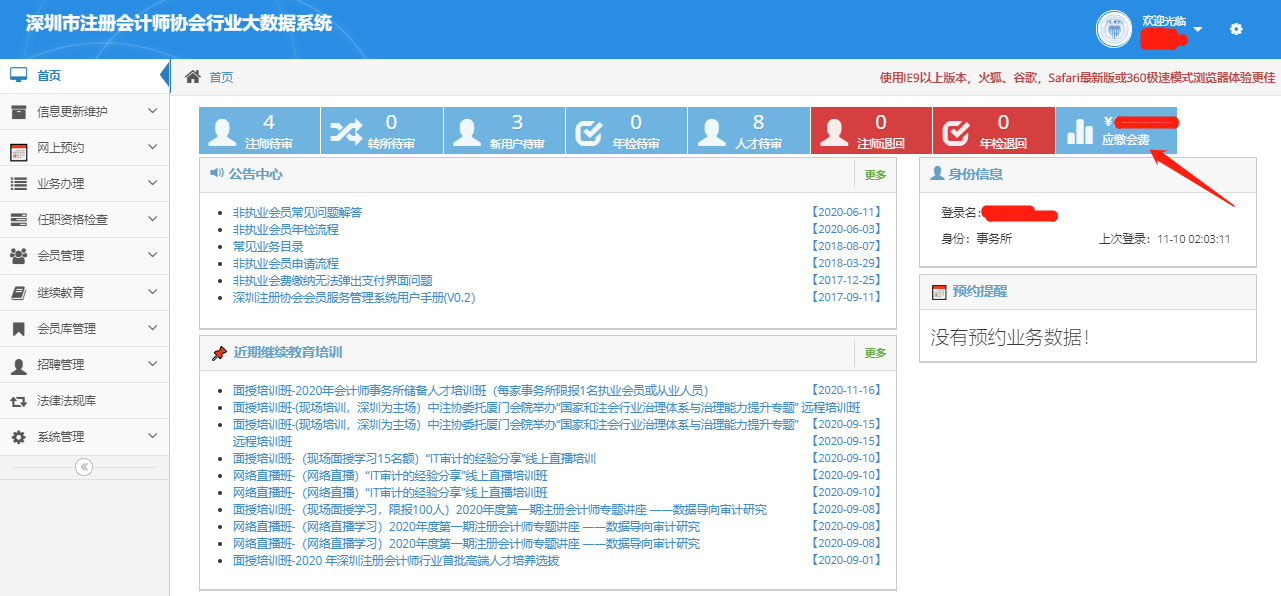 